Art								Have you ever looked closely at the clothes you wear?  Do you ever wonder how they are made?  Some of the cloth used to make your clothes is made using a textile method called weaving.  Weaving occurs when two pieces of wool or thread are interlaced at right angles.  This eventually forms a piece of cloth you can use to make clothes, rugs, curtains, blankets and much more.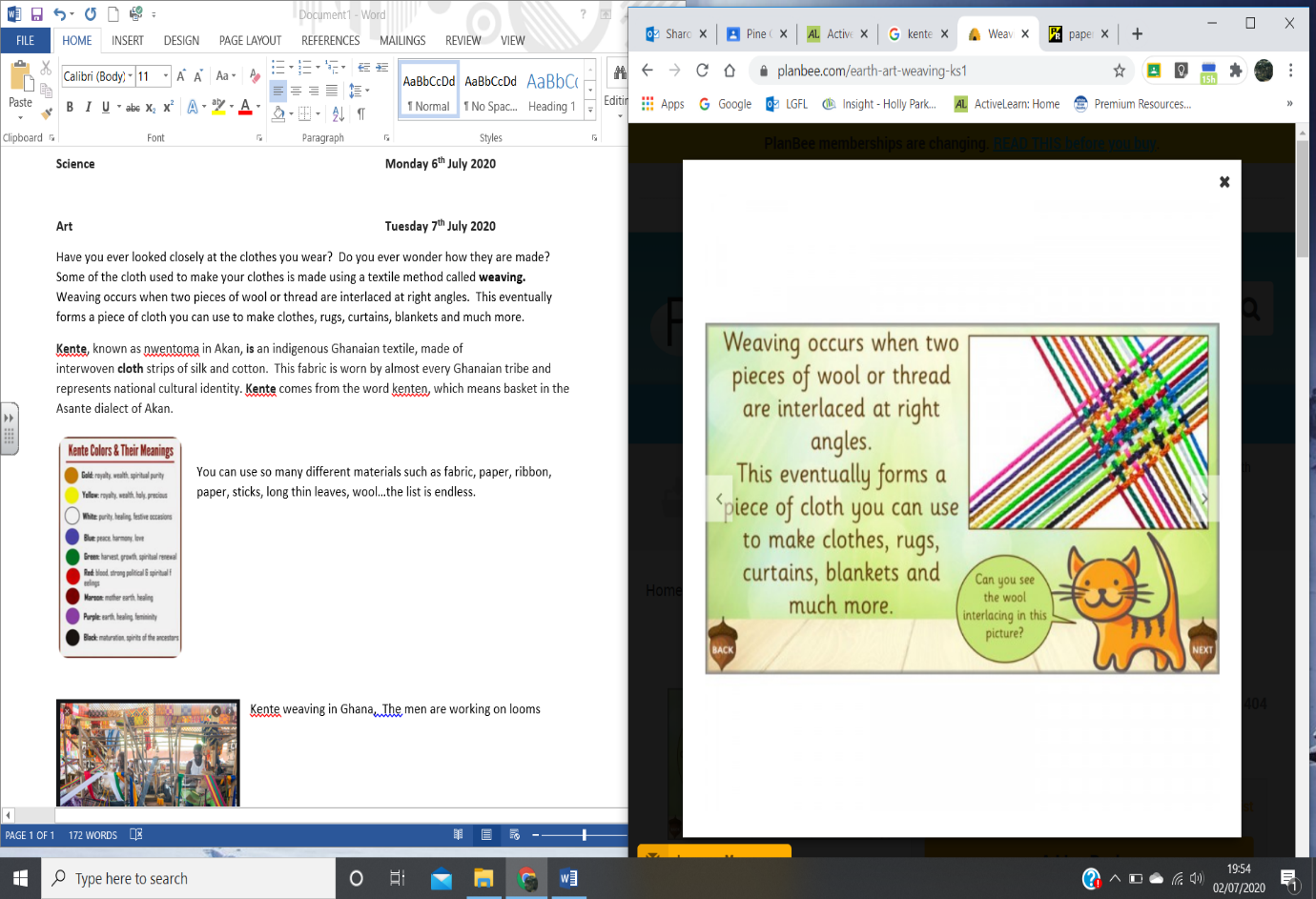                   
Since we are learning about hot countries I thought we would travel to Ghana in West Africa.  There are also lots of other countries around the world that weave.  Maybe the country your family are from are known for weaving.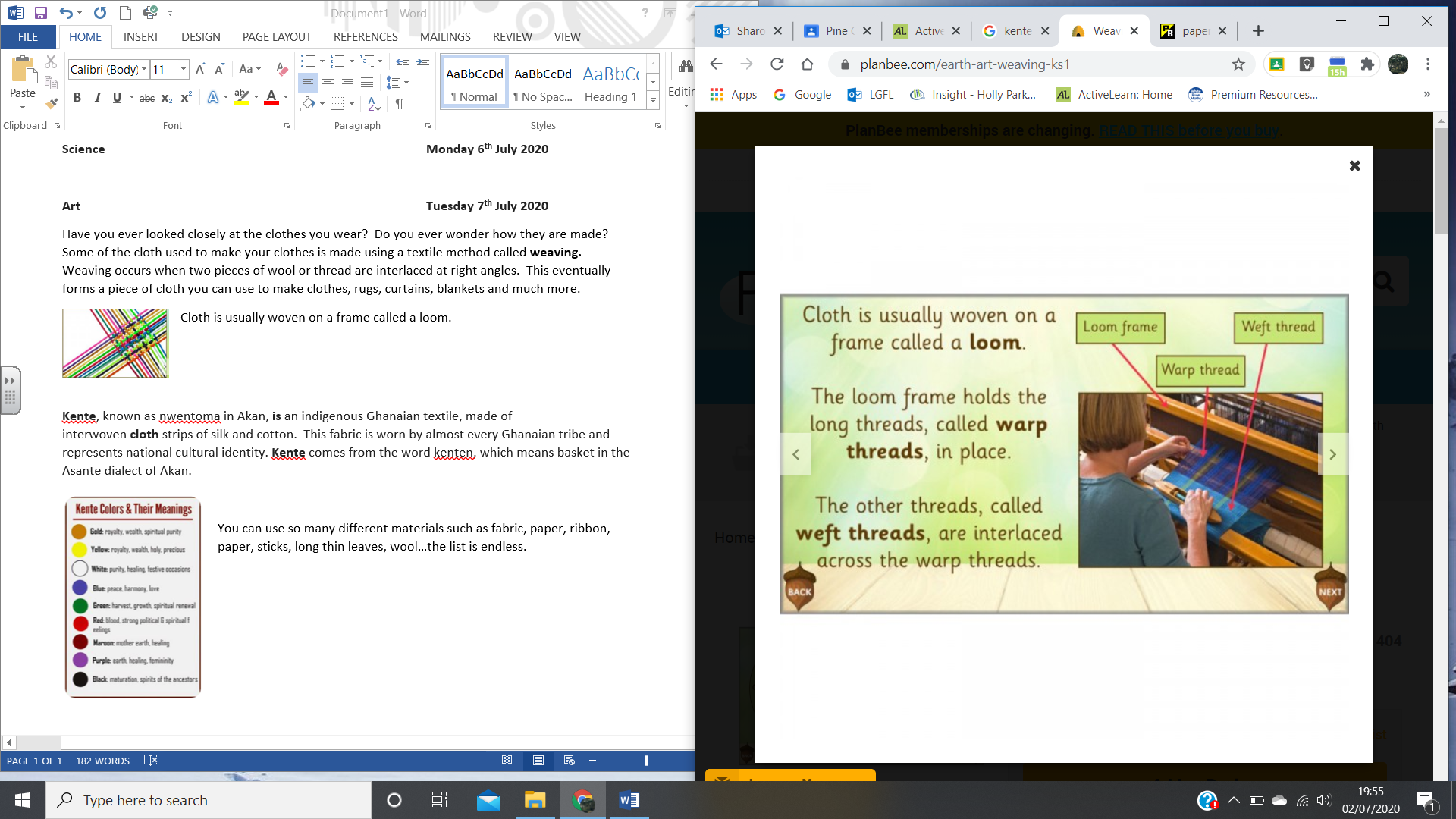  Kente, is an indigenous Ghanaian textile, made of interwoven cloth strips of silk and cotton.  This fabric is worn by almost every Ghanaian tribe and represents national cultural identity. Kente comes from the word kenten, which means basket.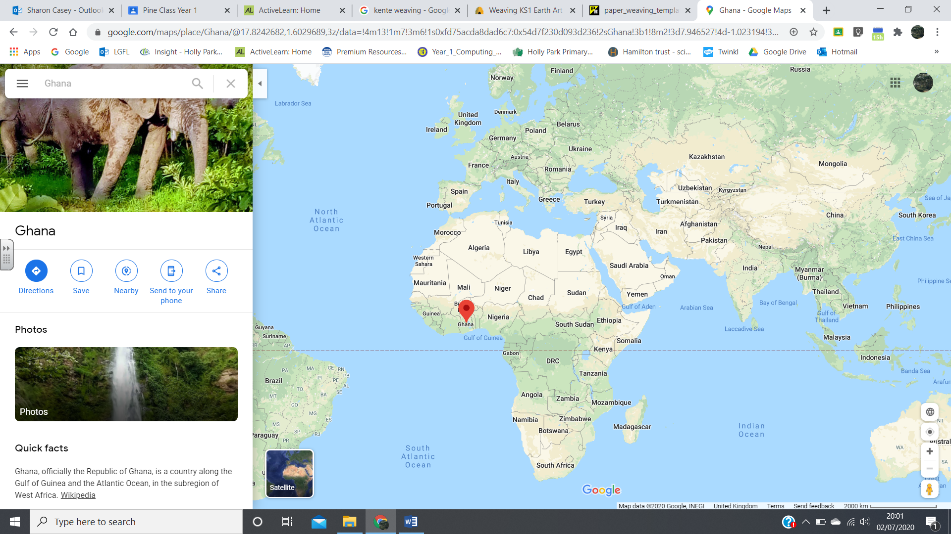 Kente weaving in Ghana.  The men are working on looms however we don’t have looms to work on! 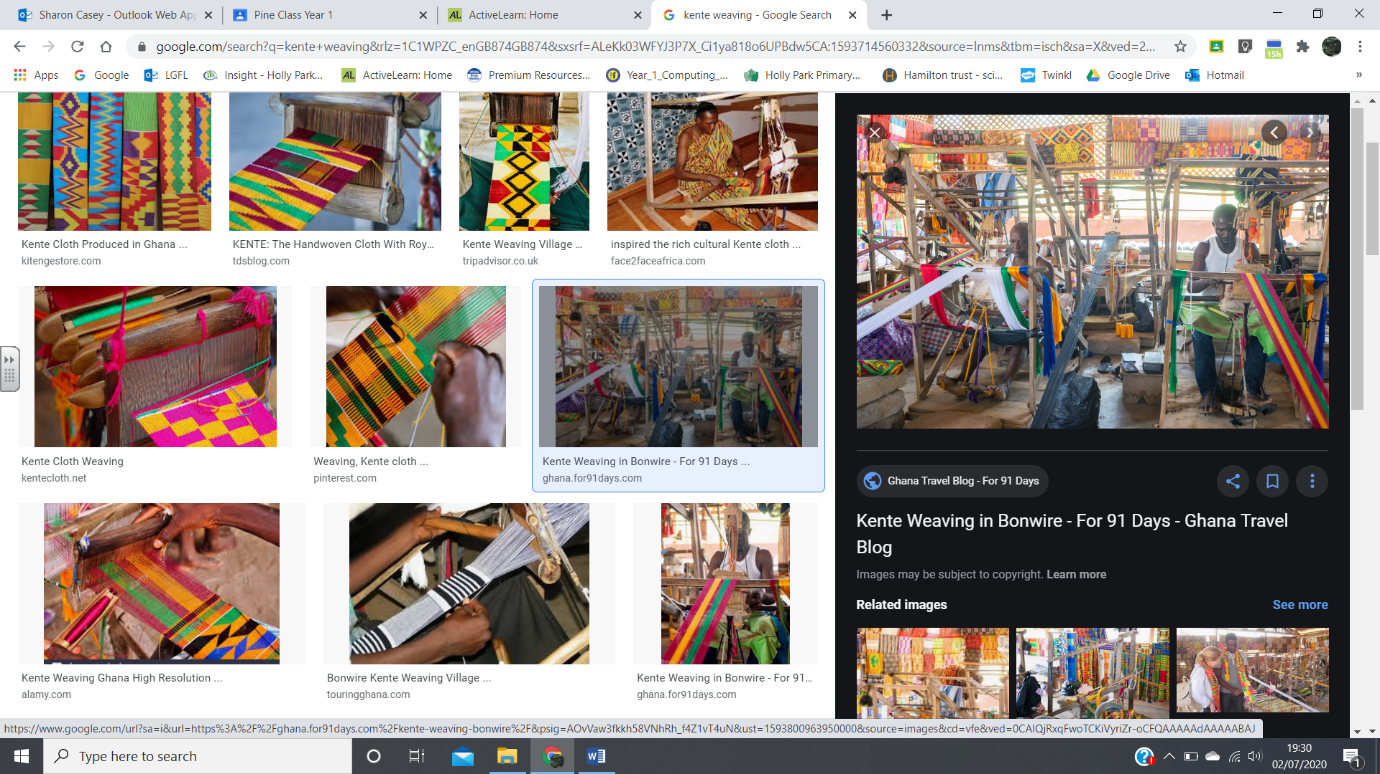 Today we are going to have a go at weaving ourselves, however we don’t have a loom.  Watch the video to see how we are going to weave.https://www.youtube.com/watch?v=Vx38zNCwwJYYou can use so many different materials such as fabric, paper, ribbon, paper, sticks, long thin leaves, wool…the list is endless.Have fun weaving and post photos of your work on the google classroom.